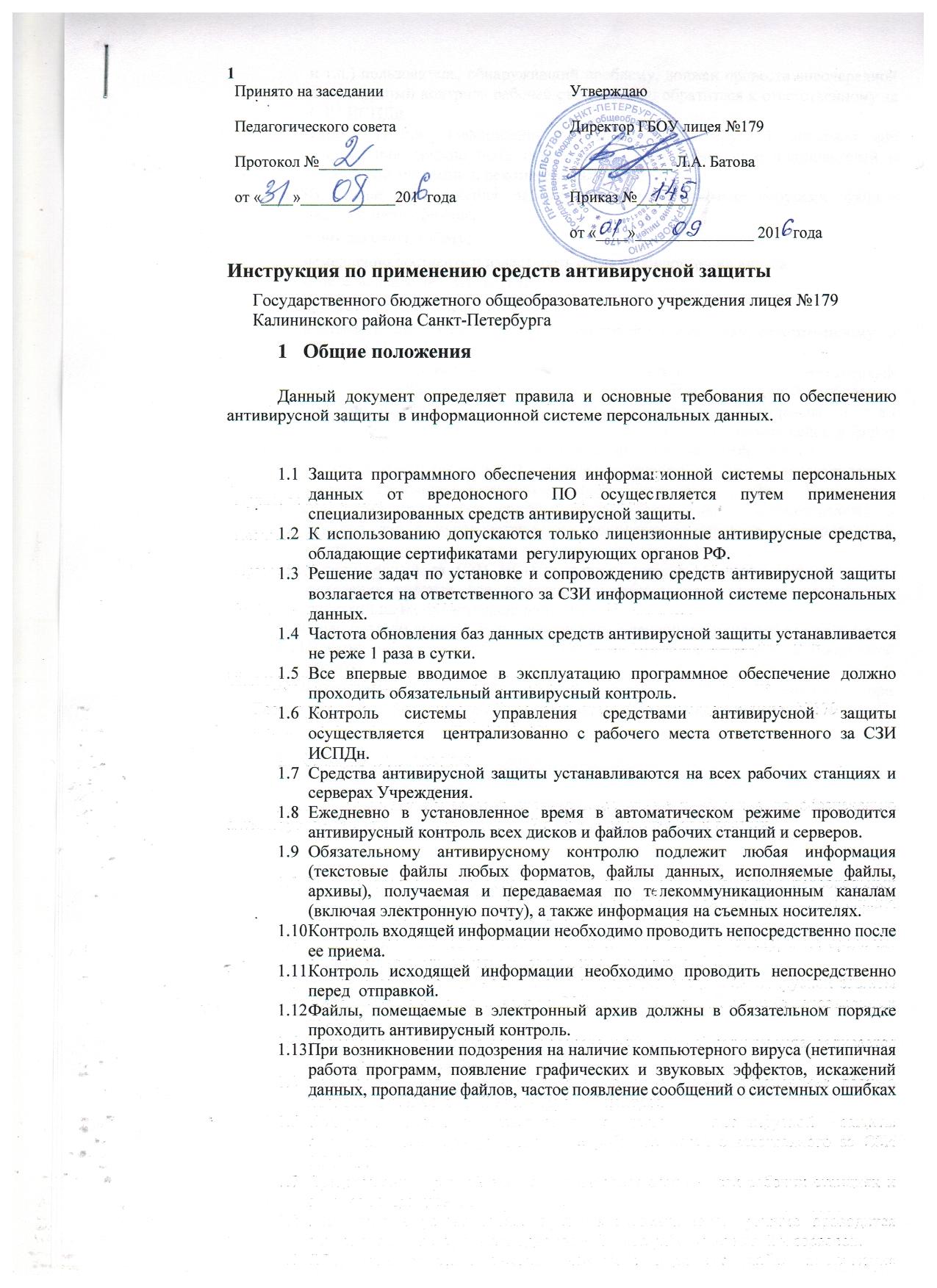 и т.п.) пользователь, обнаруживший проблему, должен провести внеочередной антивирусный контроль рабочей станции либо обратиться к ответственному за СЗИ ИСПДн.При получении информации о возникновении вирусной эпидемии вне Учреждения должно быть осуществлено информирование пользователей о возможной эпидемии и рекомендуемых действиях.В случае обнаружения зараженных компьютерными вирусами файлов пользователи обязаны:приостановить работу;немедленно поставить в известность о факте обнаружения вируса ответственного за СЗИ ИСПДн;провести лечение зараженных файлов; в случае невозможности лечения обратиться к сотруднику, ответственному за СЗИ ИСПДн;По факту обнаружения зараженных вирусом файлов сотрудник, ответственный за СЗИ ИСПДн, должен составить служебную записку, в которой необходимо указать предположительный источник (отправителя, владельца и т.д.) зараженного файла, тип зараженного файла, характер содержащейся в файле информации, тип вируса и выполненные антивирусные мероприятия.Пользователям запрещается отключать, выгружать или деинсталлировать средства антивирусной защиты на рабочих станциях.Настройка параметров средств антивирусной защиты осуществляется в соответствии с руководствами по применению конкретных антивирусных средств.Ответственный за СЗИ ИСПДн должен проводить расследования случаев появления вирусов для выявления причин и принятия соответствующих действий по их предотвращению. Пользователи должны быть ознакомлены с данной инструкцией под роспись.Проводить периодическое тестирование функций средств антивирусной защиты.Проводить тестирование функций средств антивирусной защиты  при изменениях (внедрении новых средств, их обновлении, изменениях в системе).Лист ознакомленияс Инструкциейпо антивирусной защите информационной системы персональных данных _____________________________________________________________________________№ п/пФамилия, имя, отчество работникаДата ознакомления с ИнструкциейПодпись работника